Écriture diagnosticSalut!Afin de connaître davantage tes forces et difficultés, tu es invité à me parler de toi à travers un des deux thèmes suivants (ou les deux si ça te convient davantage), soit :Une rencontre marquante pendant l’été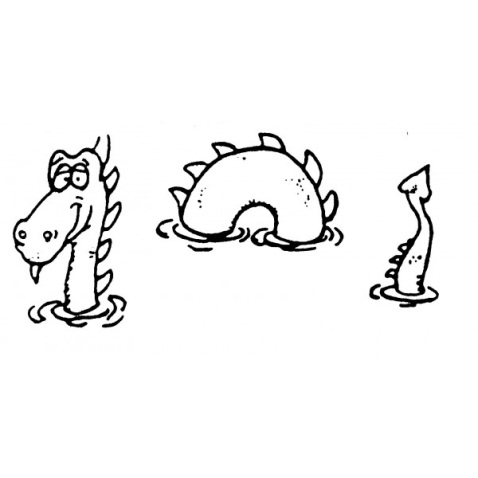 OuUn événement inoubliable pendant l’été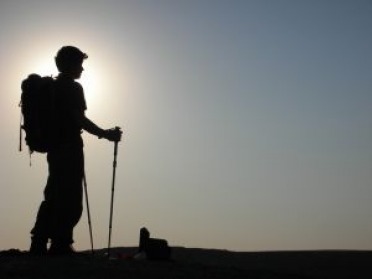 Ton texte doit contenir approximativement 300 mots. Une version brouillon et une version propre sont de mise.Allez! Raconte!